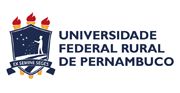 Secretaria Geral dos Conselhos da Administração SuperiorConselho Universitário	Pauta da I Reunião Ordinária do Pleno do Conselho Universitário, a realizar-se em 02 de maio de 2019, às 15h:POSSE DOS NOVOS CONSELHEIROS:ATA PARA APRECIAÇÃO:Ata da I Reunião Extraordinária 	(Realizada em 14 de janeiro/19)Ata da IV Reunião Extraordinária 	(Realizada em 07 de março/19)NOMEAÇÃO DE PROFESSOR 	Processo:026374/2018	 	1º Daniele Maria do Nascimento(DADM)Processo:005421/2019		1º Lucas Silva Figueredo (UABJ)CONTRATAÇÃO DE PROFESSOR SUBSTITUTO		Processo:002200/2019		1º Gleymerson Vieira Lima (UAST)		Processo:002194/2019		1º Tiago Hilário Pedrosa (UAST)RECURSO DAS DECISÕES Nº 017/2019 DA CÂMARA DE ENSINO E Nº 03/2019 DO CEPE, AS QUAIS INDEFERIRAM O RECURSO DO ALUNO LEONARDO JOSÉ PEQUENO SAMICO EM PERMANECER NA UFRPE.Processo:001863/2019		Leonardo José Pequeno SamicoAUDIN (DAR CONHECIMENTO)	Processo:022210/2018		Nota Técnica 02/2019-AUDIN	Processo:005955/2019		Relatório de Auditoria Interna					Nº  02/2019COMUNICADOSSala dos Conselhos, em 30 de abril de 2019.Paula Cristina Fraga LinsSecretária dos Conselhos da Administração SuperiorNOMEREPRESENTAÇÃOMaigan Stefanne da Silva AlcântaraProfessor AuxiliarÉder Lira de Souza LeãoProfessor AssistenteMaria de Mascena Diniz MaiaProfessor Titular